Podmiot powierzający wykonywanie pracy cudzoziemcowi( imię i nazwisko / nazwa )………………………………………………………………( adres zamieszkania / siedziby )……………………………………………………..OŚWIADCZENIE PODMIOTU POWIERZAJĄCEGO WYKONYWANIE PRACY CUDZOZIEMCOWI DOTYCZĄCE OKOLICZNOŚCI, O KTÓRYCH MOWA W ART. 88Z UST. 5 PKT 1-6 USTAWY 
Z DNIA 20 KWIETNIA 2004R. O PROMOCJI ZATRUDNIENIA I INSTYTUCJACH RYNKU PRACYJestem świadomy odpowiedzialności karnej za złożenie fałszywego oświadczenia, wynikającej z art. 233 ustawy z dnia         6 czerwca 1997 r.- Kodeks karny (Dz. U. z 2022 r. poz. 1138.).Oświadczam, że podmiot powierzający wykonywanie pracy cudzoziemcowi lub osoba, która działała w jego imieniu* :    był(a) /     nie był(a) co najmniej dwukrotnie prawomocnie ukarany(a) za wykroczenie określone w art. 120 ust. 10 ustawy z dnia 20 kwietnia 2004 r. o promocji zatrudnienia i instytucjach rynku pracy ,zwanej dalej „ustawą”, w okresie ostatnich 12miesięcy;    był(a) /     nie był(a) prawomocnie ukarany(a) za wykroczenie określone w art. 120 ust. 3-5 ustawy z dnia 20 kwietnia 2004 r. o promocji zatrudnienia i instytucjach rynku pracy;w ciągu dwóch lat od uznania za winnego popełnienia czynu, o którym mowa w art. 120 ust. 1 ustawy z dnia 20 kwietnia 2004 r. o promocji zatrudnienia i instytucjach rynku pracy,       był(a) /     nie był(a)ponownie prawomocnie ukarany(a) za podobne wykroczenie;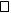 Oświadczam, że podmiot powierzający wykonywanie pracy cudzoziemcowi:  był /     nie był ukarany za popełnienie czynu z art. 218-221 ustawy z dnia 6 czerwca 1997 r. – Kodeks karny; był /  nie był ukarany za popełnienie czynu z art. 270-275 ustawy z dnia 6 czerwca 1997 r. – Kodeks karny w związku z postępowaniem o wydanie zezwolenia na pracę, jak również jest /  nie jest podmiotem zarządzanym lub kontrolowanym przez osobę ukaraną za popełnienie takiego czynu;    był /     nie był ukarany(a) za popełnienie czynu, o którym mowa w art. 189a ustawy z dnia 6 czerwca 1997 r. – Kodeks karny, lub w innym państwie na podstawie przepisów Protokołu o zapobieganiu, zwalczaniu oraz karaniu za handel ludźmi, w szczególności kobietami i dziećmi, uzupełniającego Konwencję Narodów Zjednoczonych przeciwko międzynarodowej przestępczości zorganizowanej, jak również      jest /     nie jest podmiotem zarządzanym lub kontrolowanym przez osobę ukaraną za popełnienie takiego czynu.* zaznaczyć odpowiednie pole   ….......................................	               ……….……………………………………         .............................................................................................................        (miejscowość, data) 	                                  ( imię i nazwisko )                          (podpis podmiotu powierzającego wykonywanie pracy cudzoziemcowi )POUCZENIEOświadczenie dotyczy podmiotu powierzającego wykonywanie pracy cudzoziemcowi, który składa w powiatowym urzędzie pracy           w celu wpisu do ewidencji oświadczeń:Oświadczenie podmiotu działającego jako agencja pracy tymczasowej o powierzeniu wykonywania pracy cudzoziemcowi                   w charakterze pracownika tymczasowego,Oświadczenie podmiotu nieświadczącego usług w zakresie pracy tymczasowej o powierzeniu wykonywania pracy cudzoziemcowi.Oświadczenie składane pod rygorem odpowiedzialności karnej nie może zostać złożone przez pełnomocnika niebędącego prokurentem podmiotu powierzającego wykonywanie pracy cudzoziemcowi.